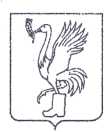 СОВЕТ ДЕПУТАТОВТАЛДОМСКОГО ГОРОДСКОГО ОКРУГА МОСКОВСКОЙ ОБЛАСТИ141900, г. Талдом, пл. К. Маркса, 12                                                          тел. 8-(49620)-6-35-61; т/ф 8-(49620)-3-33-29 Р Е Ш Е Н И Еот __25 декабря___  2023 г.                                                             №  117┌                                                              ┐О согласовании передачи помещений в безвозмездное бессрочное пользование администрации Талдомского городского округа Московской области	В соответствии с п.12 ст.35 Федерального закона от 6 октября 2003 года  № 131-ФЗ «Об общих принципах организации местного самоуправления в Российской Федерации», руководствуясь ст.47 Устава Талдомского городского округа, рассмотрев обращение главы Талдомского городского округа Московской области от 21.12.2023 г. № 3694, Совет депутатов Талдомского городского округа                                                                 РЕШИЛ:Согласовать передачу помещений в безвозмездное бессрочное пользование администрации Талдомского городского округа Московской области, расположенных по адресу: Московская область, г. Талдом, пл. Карла Маркса, д. 12 общей площадью 1894,9 кв.м. Контроль исполнения настоящего решения возложить на председателя Совета депутатов Талдомского городского округа Московской области                     М.И. Аникеева.Председатель Совета депутатовТалдомского городского округа                                                               М.И. АникеевГлава Талдомского городского округа                                                   Ю.В. Крупенин